BOSANSKO - PODRINJSKI KANTON GORAŽDE
MINISTARSTVO ZA PRIVREDUAPLIKACIONA FORMA ZA DOSTAVLJANJE ZAHTJEVAAplikaciona forma za dostavljanje zahtjeva po „Programu podrške razvoju poduzetništva i obrta za 2022.godinu“(Staviti znak ''x'' pored naziva programa u okviru kojeg je podnešen zahtjev)PODACI O APLIKANTUIZJAVA APLIKANTAAplikant, koji je predstavljen od strane ovlaštene osobe, je ovlašten za potpisivanje dokumenata od strane aplikanta, te u kontekstu podnešene aplikacije, pod punom moralnom, materijalnom i krivičnom odgovornošću izjavljuje: da su podaci prikazani u aplikaciji tačni, objektivni i vjerodostojni;da je aplikant direktno odgovoran za pripremu, upravljanje i implementaciju aktivnosti koje su definisane u aplikaciji;da aplikant ispunjava uslove i kriterije koji su propisani Programom utroška sredstava Ministarstva za privredu Bosansko-podrinjskog kantona Goražde za 2022. godinu; da aplikant, u cilju osiguranja finansijskih interesa Bosansko-podrinjskog kantona Goražde, prihvata da Ministarstvo provjerava podatke prikazane u aplikaciji prije i poslije dodjele grant sredstava kod drugih vladinih i nevladinih izvora;da aplikant neće u narednom periodu obustaviti obavljanje djelatnosti i da neće otpuštati trenutno uposlene radnikePotpisano od strane aplikanta:RAZLOZI ZBOG KOJIH KORISNIK SREDSTAVA PUTEM ZAHTJEVA TRAŽI ODOBRENJE BUDŽETSKIH SREDSTAVA (obrazloženje hitnosti ili specifičnosti potrebe)PREGLED AKTIVNOSTI KOJE SE PLANIRAJU REALIZOVATI  ODOBRENJU ZAHTJEVA ZA SREDSTVIMA I DODJELI SREDSTAVA (navesti aktivnosti koje se planiraju realizovati po odobrenju zahtjeva, visinu sredstava potrebnu za svaku aktivnost i rokove realizacije)IZNOS FINANSIJSKIH SREDSTAVA KOJA SU NEOPHODNA ZA REALIZACIJU AKTIVNOSTI SADRŽANIH U ZAHTJEVU ZA SREDSTVIMA (ukupan iznos sredstava potrebnih za realizaciju  zahtjeva)- plan rashoda za provođenje aktivnosti 4. KRATAK OPIS ISKUSTVA  U OBAVLJANJU DJELATNOSTI I PLAN AKTIVNOSTI ZA    PREVAZILAŽENJE POTEŠKOĆA U RADU 5. OČEKIVANI REZULTATI KOJI SE PLANIRAJU OSTVARITI  U SLUČAJU DODJELE SREDSTAVA      ZAHTJEVU     (opisati očekivane rezultate i njihov uticaj na dalje poslovanje)PEČAT I POTPIS ODGOVORNE OSOBE________________________________________NAZIV PROJEKTA APLIKANTALOKACIJA PROJEKTA(Upisati tačnu lokaciju, općinu i ulicu u kojoj se projekat realizuje)NAZIV POSEBNOG CILJA PROGRAMA PO KOME SE TRAŽE SREDSTVA(zaokružiti)Poseban cilj br.1.Poseban cilj br.2.NAZIV  APLIKANTA(Upisati naziv pravnog subjekta koji aplicira)PRAVNI STATUS APLIKANTA(Upisati vrstu djelatnosti kojom se bavi pravni subjekat) 614 100Program  razvoja  turizma u BPKGoraže za 2022.godinu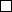 614 300Program ruralnog razvoja614 400 HAP 001 Program unaprijeđenja usluga javnih preduzeća614 500 Program podsticaja poljoprivrednoj proizvodnji 614 500 Program podrške razvoju privatnog sektora kroz unapređenje proizvodnje614 500614 300 POD 003Program podrške razvoju poduzetništva i obrta za            2022.godinuProgram podrške razvoju neprofitnih organizacijaBosansko-podrinjskog kantona Goražde             Vrijeme trajanja projekta:( projekat realizovan, potrebno dana .... )Kontakt informacije aplikantaAdresa aplikanta:Telefonski brojIme i prezime kontakt osobee-mail:Puni naziv aplikantaRegistracijski broj (ID broj)Datum registracijeMjesto registracijeZvanična adresa aplikantaNaziv banke kod koje aplikant ima otvoren bankovni računBroj bankovnog računaSjedište bankeImePotpisPozicijaDatumPečat ili(ovjerena izjava)Opis aktivnosti/stavkaJedinicamjere Količina jedinica Jedinična cijena KMUkupan iznos KM1. Ljudski reusrsi2. Nabavka opremeUkupno oprema3. Administrativni troškovi4. Ostali troškoviUKUPNO (1+2+3+4)8. PROVJERITE JESTE LI UZ   APLIKACIONU FORMU ZA ZAHTJEVE  PRILOŽILI:8. PROVJERITE JESTE LI UZ   APLIKACIONU FORMU ZA ZAHTJEVE  PRILOŽILI:8. PROVJERITE JESTE LI UZ   APLIKACIONU FORMU ZA ZAHTJEVE  PRILOŽILI:Poseban cilj 1.Poseban cilj 1.1.Popunjen aplikacioni obrazac zahtjevaPopunjen aplikacioni obrazac zahtjeva2.Ovjerena izjava o namjenskom trošenju sredstava, iz aplikacione forme za zahtjeveOvjerena izjava o namjenskom trošenju sredstava, iz aplikacione forme za zahtjeve3.Uvjerenje (potvrda) ili izjava da bankovni račun nije u blokadi i  broj žiro - računaUvjerenje (potvrda) ili izjava da bankovni račun nije u blokadi i  broj žiro - računa4.Rješenje o registraciji  za obrt, trgovinsku i ugostiteljsku djelatnost koje je izdao nadležni općinski/gradski organ,  da je registrovan zaključno sa 31.12.2021.godineRješenje o registraciji  za obrt, trgovinsku i ugostiteljsku djelatnost koje je izdao nadležni općinski/gradski organ,  da je registrovan zaključno sa 31.12.2021.godine5.Uvjerenje  o izmirenim obavezama od Uprave za indirektno oporezivanje (ukoliko je u sistemu PDV-a)Uvjerenje  o izmirenim obavezama od Uprave za indirektno oporezivanje (ukoliko je u sistemu PDV-a)6.Uvjerenje o izmirenim porezima, naknadama i doprinosima (PIO/MIO i zdravstvo) zaključno sa 31.05.2022.godine -Uvjerenje Poreske uprave -ne dostavljati jer će potrebne podatke prikupiti resorno ministarstvoUvjerenje o izmirenim porezima, naknadama i doprinosima (PIO/MIO i zdravstvo) zaključno sa 31.05.2022.godine -Uvjerenje Poreske uprave -ne dostavljati jer će potrebne podatke prikupiti resorno ministarstvo7.Uvjerenje o broju uposlenih radnika na dan izdavanja uvjerenja- Uvjerenje Poreske uprave-ne dostavljati jer će potrebne podatke prikupiti resorno ministarstvoUvjerenje o broju uposlenih radnika na dan izdavanja uvjerenja- Uvjerenje Poreske uprave-ne dostavljati jer će potrebne podatke prikupiti resorno ministarstvo8ID broj aplikanta  (identifikacioni broj aplikanta)ID broj aplikanta  (identifikacioni broj aplikanta)9.Ovjerena Izjava da će se baviti registrovanim obrtom minimalno 3 godine od momentas dodjele sredstavaOvjerena Izjava da će se baviti registrovanim obrtom minimalno 3 godine od momentas dodjele sredstava10Obavještenje o razvrstavanju  pravnog lica po „Klasifikaciji djelatnosti Bosne i Hercegovine 2010” (Federalni zavod za statistiku)Obavještenje o razvrstavanju  pravnog lica po „Klasifikaciji djelatnosti Bosne i Hercegovine 2010” (Federalni zavod za statistiku)Poseban cilj 2.Poseban cilj 2.1.Popunjen aplikacioni obrazac zahtjevaPopunjen aplikacioni obrazac zahtjeva2..Ovjerena izjava o namjenskom trošenju sredstava, iz aplikacione forme za zahtjeveOvjerena izjava o namjenskom trošenju sredstava, iz aplikacione forme za zahtjeve3.Uvjerenje (potvrda) ili izjava da bankovni račun nije u blokadi I  broj žiro – računaUvjerenje (potvrda) ili izjava da bankovni račun nije u blokadi I  broj žiro – računa4. Rješenje o registraciji  za obrt, trgovinsku i ugostiteljsku djelatnost koje je izdao nadležni općinski/gradski organ,  da je registrovan zaključno sa 31.12.2021.godineRješenje o registraciji  za obrt, trgovinsku i ugostiteljsku djelatnost koje je izdao nadležni općinski/gradski organ,  da je registrovan zaključno sa 31.12.2021.godine5.Uvjerenje  o poreznim obavezama od Uprave za indirektno oporezivanje (ukoliko je u sistemu PDV-a)Uvjerenje  o poreznim obavezama od Uprave za indirektno oporezivanje (ukoliko je u sistemu PDV-a)6.Uvjerenje o ne izmirenim  porezima, naknadama i doprinosima (PIO/MIO i zdravstvo) zaključno sa 31.12.2021.godine -Uvjerenje Poreske uprave -ne dostavljati jer će potrebne podatke prikupiti resorno ministarstvoUvjerenje o ne izmirenim  porezima, naknadama i doprinosima (PIO/MIO i zdravstvo) zaključno sa 31.12.2021.godine -Uvjerenje Poreske uprave -ne dostavljati jer će potrebne podatke prikupiti resorno ministarstvo7.Uvjerenje o broju uposlenih radnika na dan izdavanja uvjerenja- Uvjerenje Poreske uprave-ne dostavljati jer će potrebne podatke prikupiti resorno ministarstvoUvjerenje o broju uposlenih radnika na dan izdavanja uvjerenja- Uvjerenje Poreske uprave-ne dostavljati jer će potrebne podatke prikupiti resorno ministarstvo8.ID broj aplikanta  (identifikacioni broj aplikanta)ID broj aplikanta  (identifikacioni broj aplikanta)9.Obavještenje o razvrstavanju  pravnog lica po „Klasifikaciji djelatnosti Bosne i Hercegovine 2010” (Federalni zavod za statistiku)Obavještenje o razvrstavanju  pravnog lica po „Klasifikaciji djelatnosti Bosne i Hercegovine 2010” (Federalni zavod za statistiku)